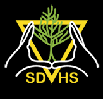 PERSON SPECIFICATION: COVER SUPERVISOREssentialDesirableQualifications:Relevant  training for working with young people aged between 11-16√Accreditation in a relevant subject or area√GCSE C Grade or higher (or equivalent) in Maths and English√ExperienceExperience of working with young people aged 11-16√Proven track record of successfully working with young people√Experience of working in a secondary school setting√Experience of assisting students with their learning√Skills / Abilities / KnowledgeAn ability to communicate effectively with teachers and students.√An ability to work autonomously and as part of a team√Good organisation, time management, communication and interpersonal skills√Good research and planning skills√Knowledge of the main aspects of the organisation of secondary schools√Knowledge of the principals involved in giving advice and guidance to young people including the place of confidentiality and sharing information√Knowledge of the rights and responsibilities of parents√The ability to liaise with and gain the confidence of all school staff√Hardworking, organised and diligent; who can create and follow effective processes and procedures.√Have a positive attitude and will work collaboratively with all stakeholders across the school.√Good ICT skills√The ability to work flexibly√Patience, resilience, tolerance and a genuine understanding of the difficulties that students may encounter with their school and home life√AttitudesA commitment to and an enthusiasm for the post√Adaptability and a professional approach to the responsibilities of the post√An eagerness to gain experience, expertise and professional development through this position√